Gotowość emocjonalna dziecka idącego do pierwszej klasy. „Jestem gotowy i bardzo chcę”.  W gotowość emocjonalnej dziecka sześcioletniego mieści się między innymi motywacja. Młody człowiek jest ciekawy szkoły. Dopytuję o to, jak w niej będzie? Ma ochotę do niej iść. Dziecko jest ciekawe świata, chce poznawać i uczyć się nowych rzeczy.  Potrafi się skupić na dłuższy czas. Mały pierwszak wykonuje zadania mimo przeszkód. Próbuje radzić sobie z trudnościami, w razie potrzeby potrafi prosić o pomoc. Zna zasady panujące w grupie 
i potrafi się do nich dostosować. Wie że zadnie powinien doprowadzić do końca i stara 
się to robić. Jako pierwszoklasista jest zainteresowany liczeniem, pisaniem i czytaniem. Chce nabyć  te umiejętności. 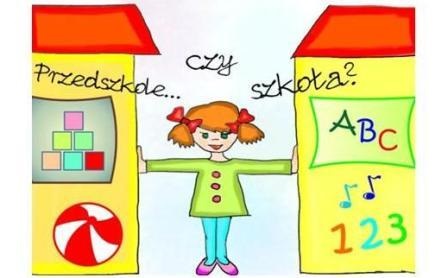 